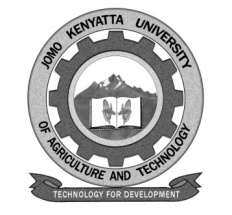 W1-2-60-1-6JOMO KENYATTA UNIVERSITY OF AGRICULTURE AND TECHNOLOGYUNIVERSITY EXAMINATIONS 2019/2020END OF TRIMESTER SPECIAL/SUPPLEMENTARY EXAMINATION FOR THE DEGREE OF BACHELOR OF SCIENCE IN NURSINGINS 2303: MIDWIFERY IIIDATE: JANUARY, 2020							TIME: 2 HOURS                   INSTRUCTIONS:	ANSWER ALL QUESTIONSPART I: MULTIPLE CHOICE QUESTIONS1.	The most common bacterium associated with mastitis is:-a. 	Staphylococcus aureasb.	Stceptococcus feacalisc.	Chlamadia trachomatisd.	sheptocuccus pyogens2.	A woman with perinated mental illness may fall to seek health care due to :a.	In accessible health care servicesb.	High cost of health carec.	Fear of stigmad.	How social economic status3.	Dampening /Lack of bladder sensation following delivery is caused by:-a.	Truma from presenting partb.	Full bladder through out labourc.	Overdistension of bladder during pregnancyd.	Overstretching of the detrusor muscle4.	The vitamin that is absent in human breast milk is:-a.	Kb.	Ac.	Bd.	C5.	Immediately after birth, the dose of misoprostol administerd orally to prevent haemorrhage is:-a.	One tabletb.	Two tabletsc.	Three tablesd.	Four tabletPART II: SHORT ANSWER QUESTIONS1.	Explain  three causes of sub involution of the uterus.			(5 marks)2.	State the clinical features of a woman with obstetric palsy.		(5 marks)3.	Explain the post natal assessment of involution in the first 72 hours.	(5 marks)4.	Outline five danger signs to the mother during puerperium.		(5 marks)5.	Explain the preventive measures of puerperal infection.		(5 marks)PART III: LONG ANSWER QUESTIONS1.	Puerperal sepsis is among the leading causes of maternal mortality and morbidity.a.	State five predisposing factor to puerperal sepsis.		(5 marks)b.	Describe the management of a woman who develops puerperal sepsis 5th day post partum.							(15 marks)2.	Mrs ZB developes convulsion in the 3rd stage of labour.a.	Outline the impending signs of eclampsia.			(5 marks)b.	Describe the management of Mrs. ZB for 72 hours.		(15 marks)